Для чего нужна миофункциональная коррекция? Эффективный метод лечения в речевой терапии. 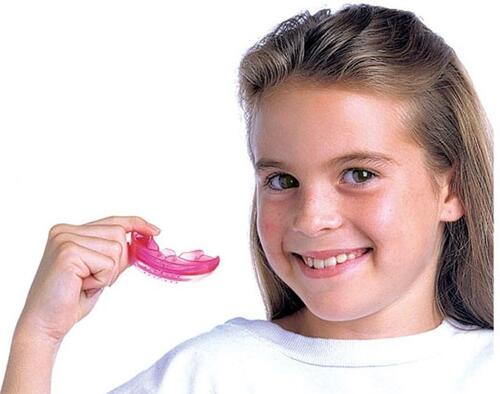 Очень часто логопед является первым специалистом, к которому обращаются за помощью родители детей с миофункциональными проблемами – это происходит потому, что нарушения речи является самым заметным и значимым аспектом развития ребёнка для родителей. При подобных нарушениях очень важно своевременно поставить ребёнку правильный диагноз и разъяснить родителям первопричину нарушений, как комплексную проблему, а не только как речевую. Нередко здесь может потребоваться консультация других специалистов - отоларинголога, стоматолога.Применение средств миофункциональной коррекции (МФК) –инновационная технология, направленная на профилактику и исправление произносительных нарушений речи у детей, имеющих вредные привычки в виде ротового дыхания, сосания пальцев, пустышки, а также имеющих предрасположенность к нарушениям развития зубочелюстной системы.Факторы, влияющие на формирование зубочелюстной системы ребенка:• Генетические.• Нарушения внутриутробного развития.• Нарушения организации питания и искусственное вскармливание. Метод вскармливания.• Болезни детей раннего возраста (аденоиды и частые простудные заболевания).• Различные нарушения прикуса.• Привычка дышать ртом.• Вредные привычки (долгое сосание соски, пальца, бутылочки, привычка грызть ногти).• Перенесенные воспалительные заболевания мягких и костных тканей лица, ВНС.• Травмы зубов и челюстей.• Кариес и его последствия.• Задержка прорезывания.• Задержка выпадения молочных зубов.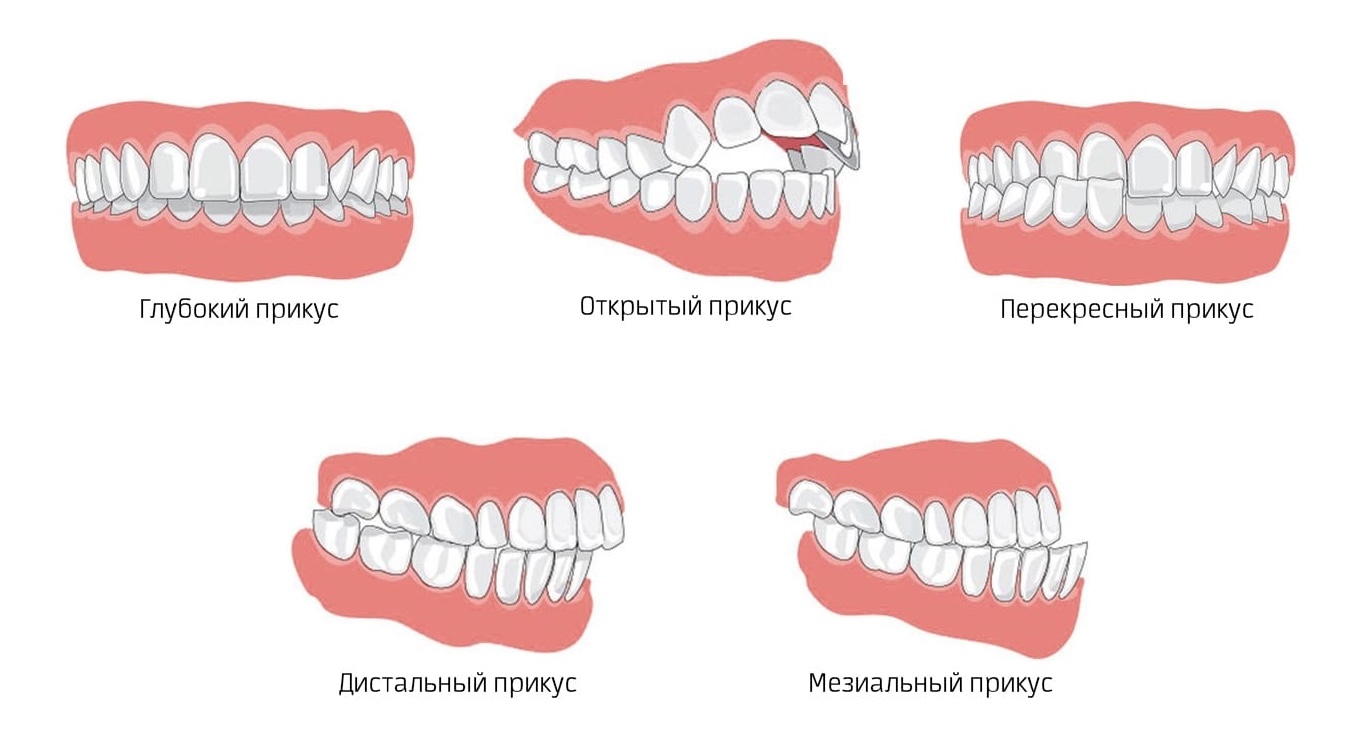 Миофункциональные нарушения (МФН) — это снижение или повышение нормального тонуса жевательных и мимических мышц, возникающие при нарушениях функций зубочелюстной системы (дыхания, глотания, жевания, речи).Что же это такое - миофункциональная коррекция?Это система тренировки мышц (мио - означает "мышца") артикуляционного аппарата с помощью специальных приспособлений - трейнеров и пластинок.Тренажеры (трейнеры) и специальные пластинки - это небольшие приспособления, чем-то напоминающие каппы для отбеливания зубов или даже соски, сделаны из гипоаллергенного безопасного пластика или силикона. Они мягкие, нетравматичные и не доставляют ребенку неприятных ощущений. Их следует просто держать во рту необходимое время (от 2 до 30 минут, зависит от возраста и проблемы ребенка), а также проделывать с ними специальные несложные упражнения.Кто подбирает миофункциональные трейнеры и пластинки?Это делает миофункциональный терапевт. Он же сопровождает вашего ребенка на протяжении всего срока коррекции - обучает упражнениям, показывает и рассказывает, как носить трейнеры и пластинки, контролирует динамику. Миофункциональным терапевтом может быть и логопед, прошедший специальное обучение. В ряде случаев требуется консультация детского ортодонта или ЛОР-врача. Миофункциональные аппараты рассчитаны на детей от 2х лет. Ждать не только не надо, но и не стоит – любую проблему легче решить, когда она только-только начала проявляться.Устройства для коррекции МФНВестибулярная пластина MUPPY с козырькомПластинка с козырьком:• корректирует неправильную функцию языка;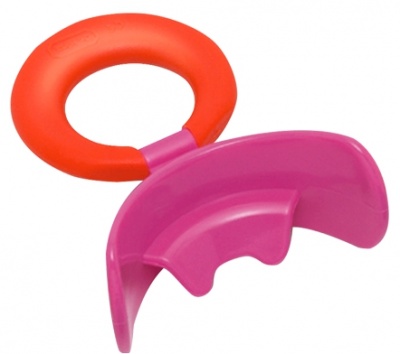 • устраняет вредную привычку дышать ртом;• нормализует смыкание губ;• укрепляет круговую мышцу рта;• способствует нормализации взаиморасположения челюстей;• помогает миофункциональной тренировке.Вестибулярная пластина MUPPY с заслонкойПластинка с заслонкой:• корректирует неправильную функцию языка;• устраняет вредную привычку дышать ртом;• способствует приведению открытого прикуса к норме;• нормализует смыкание губ;• укрепляет круговую мышцу рта; помогает миофункциональной тренировке;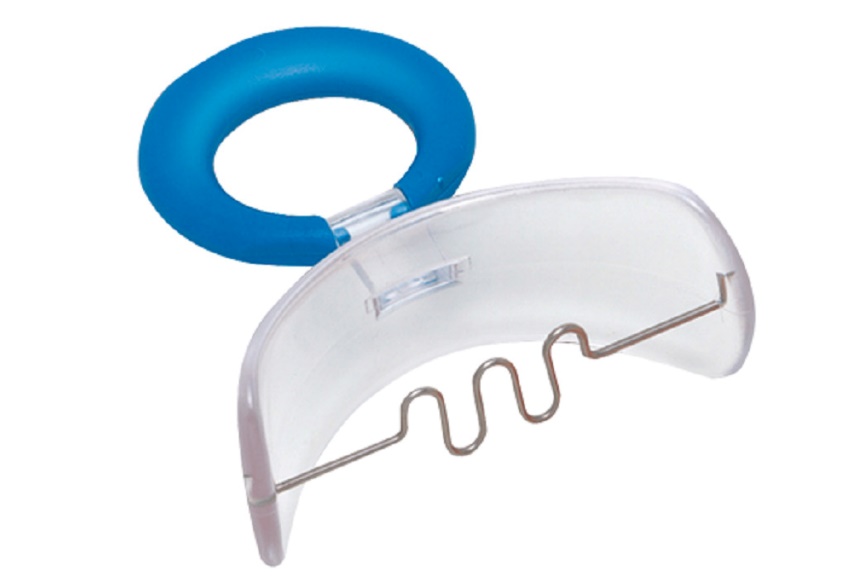 • способствует предотвращению прокладывания языка между зубами (при межзубном сигматизме).Вестибулярная пластина MUPPY с бусинкойКлассическая пластинка с бусинкой рекомендована при лечении:• дизартрии, обусловленной недостаточностью иннервации речевого аппарата;• повышенном тонусе мышц артикуляционного аппарата;• функциональной ринолалии, обусловленной недостаточным подъемом мягкого неба;• врожденной ринолалии, после проведенной операции по устранениюрасщелины неба. Пластина с бусинкой будет способствовать тренировке вялых мышц и тканей полости рта;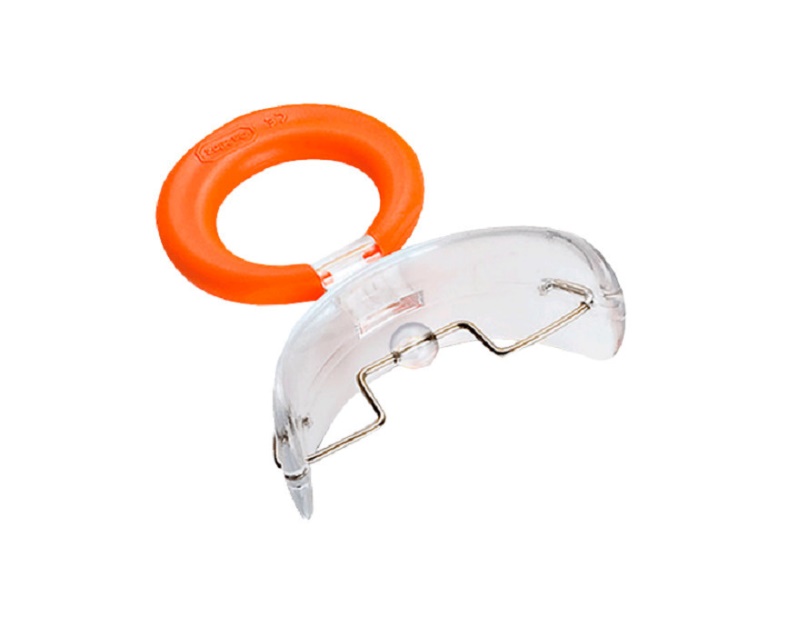 • заикания;Пластинка рекомендована при:✓ вялом кончике языка (при стертой форме дизартрии);✓ различных формах сигматизма (межзубный, призубный, шипящий);✓ ламбдацизме (губно-губном, губно-зубном);✓ ротацизмеРегулярное применение позволяет не только восполнить недостающую нагрузку на оральную мускулатуру, но и выработать у ребенка правильное положение языка в покое и при глотании, научить ребенка правильно дышать, а также устранить межзубный сигматизм, который часто встречается у детей, длительно находившихся на искусственном вскармливании.Таким образом: использование вестибулярных пластин и трейнеров в процессе речевой коррекции:• повышают эффективность упражнений и сокращают сроки постановки, автоматизации и дифференциации звуков• активизируют работу всей системы артикуляционных мышц• формируют правильное верхнее положение языка• улучшают интонационно-выразительную сторону речиОдновременно в процессе работы у детей:• формируется правильный прикус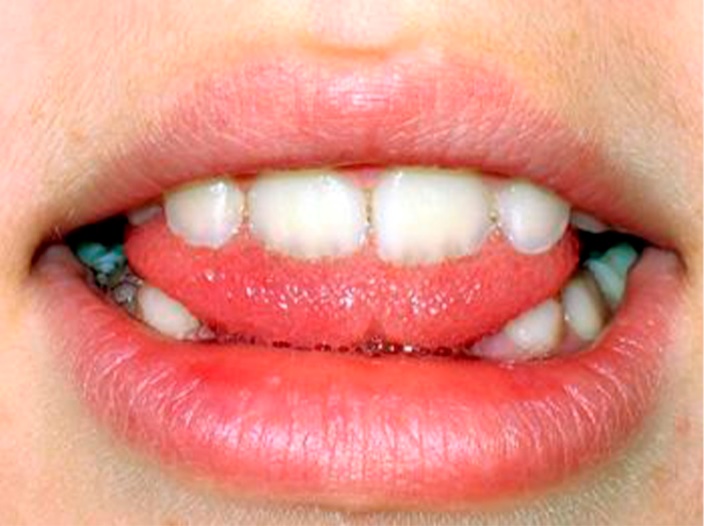 • нормализуется носовое дыхание• устраняются вредные миопривычки• стабилизируется психоэмоциональное состояние• укрепляется общее здоровье.